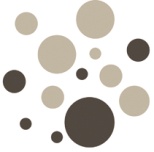 CLÍNICA VETERINARIA:NOMBRE MASCOTA:NOMBRE PROPIETARIO:TÉCNICA DIAGNÓSTICA UTILIZADA:Inmunocromatografía tipo sandwich directo  para la detección simultánea y diferenciación de antígeno del virus del moquillo y del adenovirus caninoSensibilidad :  Moquillo 99 % versus PCR/Adenovirus 94 % versus PCREspecificidad:  Moquillo 98% versus PCR/Adenovirus 97% versus PCRTIPO DE MUESTRA UTILIZADA:Células epiteliales de la conjuntiva.MARCA COMERCIAL:URANOTEST MOQUILLO-ADENOVIRUS. Reg Sanitario: 4D-13856-AGROCALIDADNº LOTE:Ver en la caja o sobre de aluminio individual.RESULTADO MOQUILLO:  Positivo / NegativoRESULTADO ADENOVIRUS:  Positivo / NegativoPRÓXIMA REVISIÓNOTRAS RECOMENDACIONES:Veterinario:Nº colegiado:Fecha y firma: